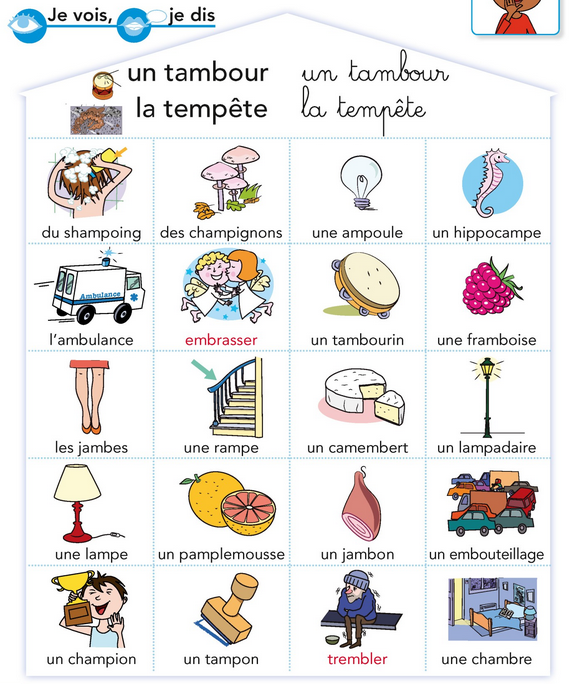 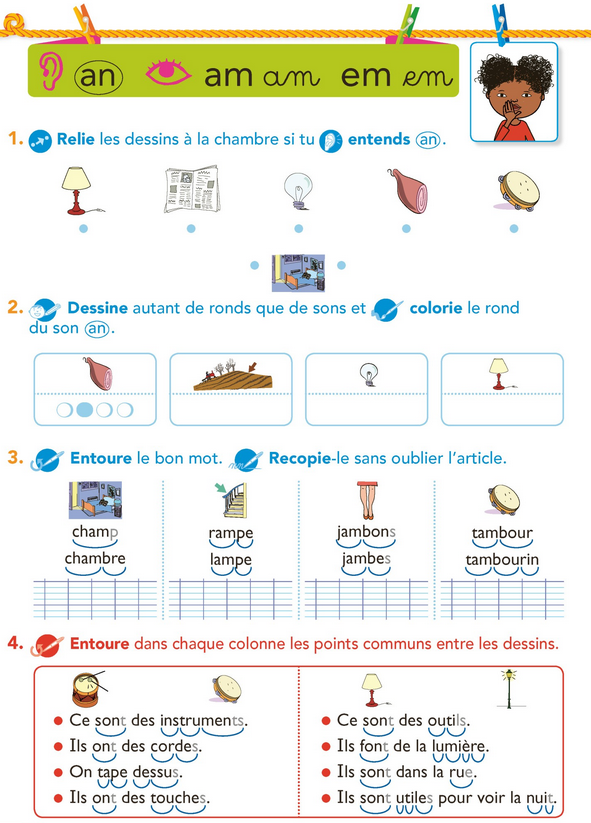 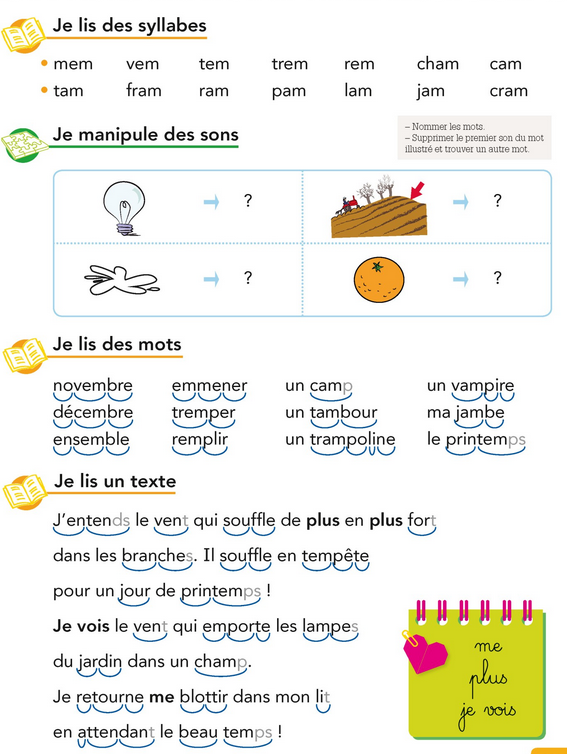 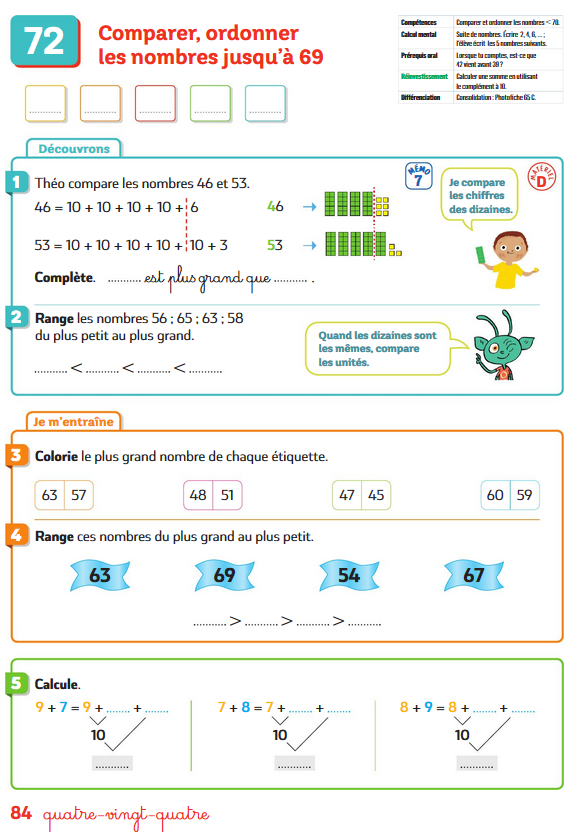 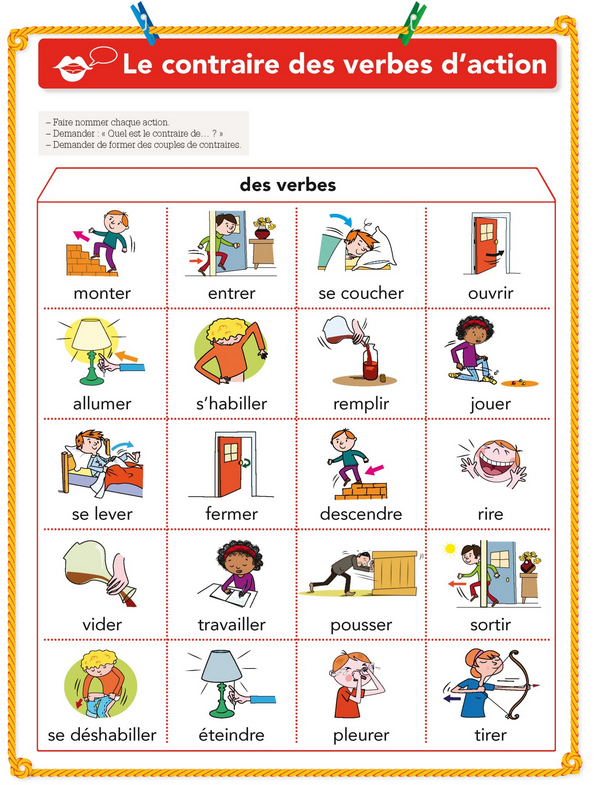 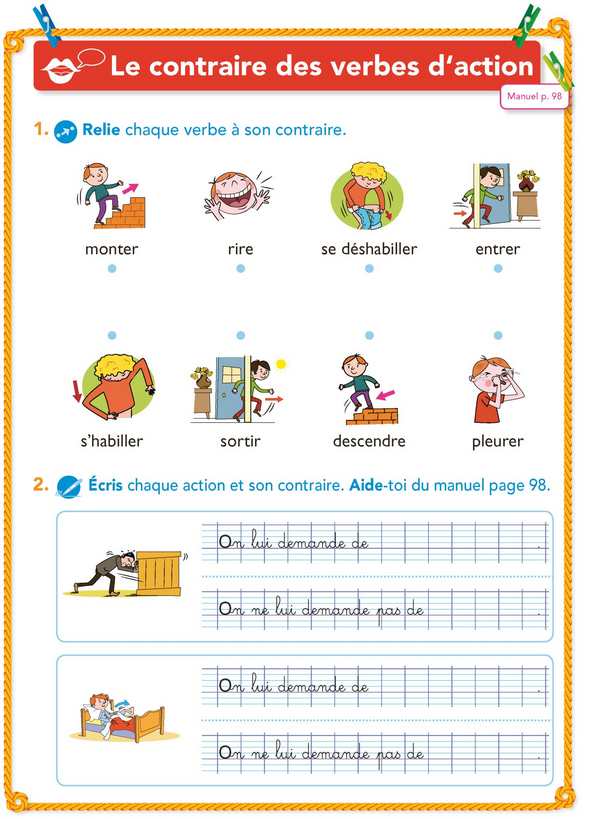 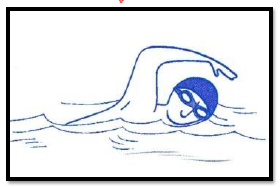 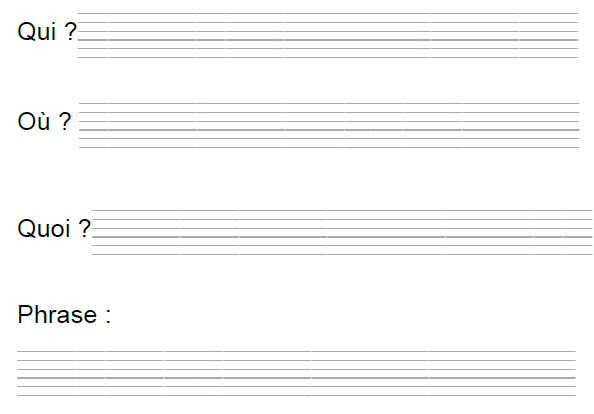 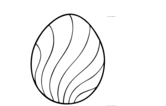 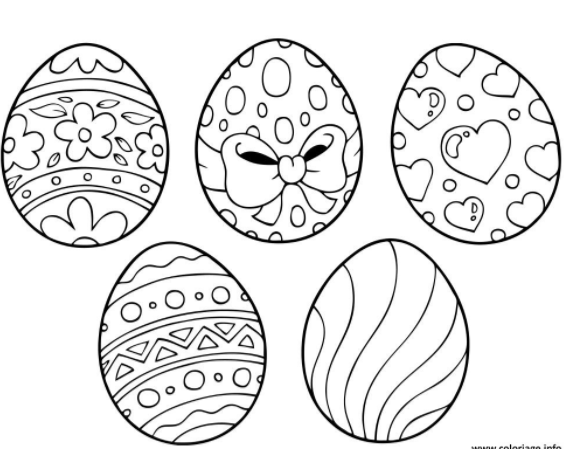 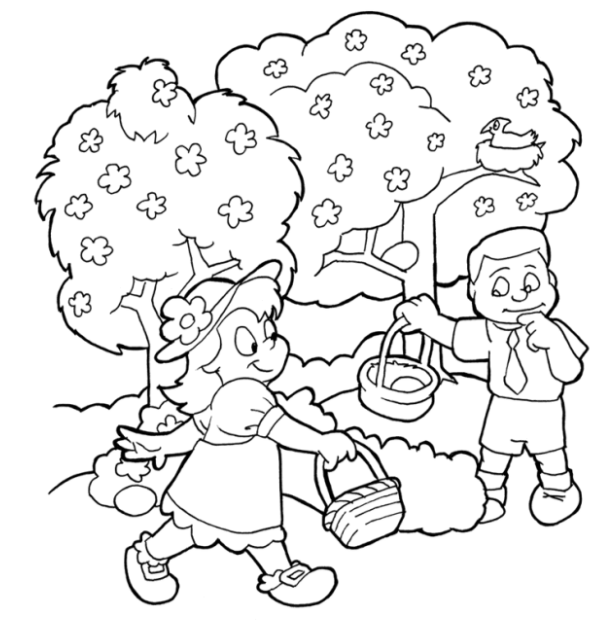 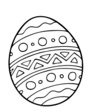 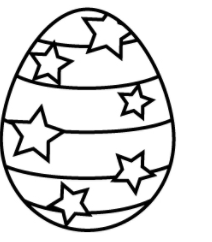 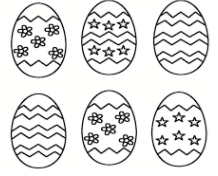 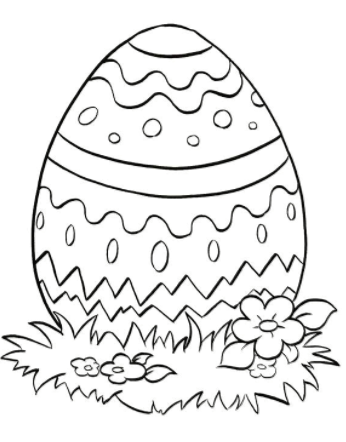 ETUDE DU CODEFICHE 1ETUDE DU CODEFICHE 2LECTURE DU SOIRFICHE 39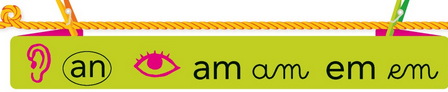 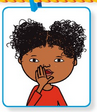 VOCABULAIRE FICHE 1Le contraire des verbes d’action VOCABULAIRE FICHE 2Le contraire des verbes d’action PRODUCTION D’ECRITFICHE 8COLORIAGEPÂQUES